PurposeThis report provides a preliminary analysis of our results for Governors.  Figures are provisional at the time of printing.  Please note that some figures contained in the report may not total 100 per cent because of rounding.Executive Summary2020 was an unprecedented year and very difficult to compare to any other.Subjects used a wealth of evidence to compile raw marks for students and these were discussed with SLT line managers to ensure a fair and robust process.  A rationale of how each subject approached this was also developed.  Grade boundaries were determined and again justified in a rationale and discussed with SLT Line Managers.  Students were given centre assessed grades on this basis and then ranked.  We then moderated the grades against 2019 National data and our school’s prior performance over the last two years.  GCSE/BTECWe had a 153 in the Year group.  The Year group had a number of Mid Term entrants - 107 of the 153 started with us in Year 7.  17 students joined us in Year 9 and 9 joined in Year 10.Our English results are very similar to 2019.  English 9 to 5 60% (2019 59%) 9 to 4 80% (2019 80%).Maths results are also very similar to 2019.  Maths 9 to 5 46% (2019 44%) 9 to 4 71% (2019 69%) Our % 9 -4 in Maths and English is 4% higher than last year and our % 9 -5 in Maths and English is 2% higher than last year.Bucket 2 results.  Geography 9 – 4% 		60.3%% (8.7% improvement on last year) History 9 – 4 %			62.9% (9.2% improvement on last year)Combined Science 9 – 4%	58.89% and 45.56% (slight decrease on 2019))The following subjects achieved 65%+ 9 to 5 - Art, Biology, Chemistry, Drama, Music, PE.  BTEC Performing Arts and Health and Social Care achieved 66.67% D*-MThe following subjects achieved 80%+ 9 to 4 – Art, Biology, Chemistry, Drama, Music, PE.  All the Level 2 BTECs achieved 82%+ D*- P (Business, Engineering, Health and Social Care, Performing Arts)A Level A Level results this year are;   A* - B 66.77% (2019 54.77%)Our pass rate is 100%.Subjects with over 30% A*- A were Art, Biology, Economics, English Language, Further Maths, Geography. Law, PE, Psychology, Sociology, Spanish and Theatre Studies.Subjects and over 60% A* - B were Art, Biology, Economics, English Language, Film Studies, Further Maths, Geography, History, Law, Media, PE, Physics, Psychology, Sociology, Spanish and Theatre Studies. At A Level we have 19 red subjects, 3 black and 1 blue.  (We had 7 blue in 2019).  Our Provider Quality Indicator score was an Alps 2.KS5 BTEC Extended Diploma results are very good with D*-D% at 85.96% BTEC Extended Certificates results were 53.57%Key Stage 4 ResultsYear 11 2017 ResultsKey Stage 4 English and Maths ResultsEnglish results are very similar to 2019.  English 9 to 5 60% (2019 59%) 9 to 4 80% (2019 80%).Maths results are also very similar to 2019.  Maths 9 to 5 46% (2019 44%) 9 to 4 71% (2019 69%) Our % 9 -4 in Maths and English is 4% higher than last year and our % 9 -5 in Maths and English is 2% higher than last year.Performance of groups of studentsGirls out-performed the boys in English 9 to 5 by 17% and 9 to 4 by 19%.  In Maths the girls did better than the boys by 7% in terms of 9 to 5 and 6% better in terms of 9 to 4 in Maths.The gap between PP and others is bigger for English but smaller for Maths. English 9 to 7% has increased by 14% this year in comparison to last but the other English are similar for the High ability.  Maths Results are similar to 2019.The performance of the middle ability has improved this year in comparison to 2019.The Low Ability’s performance in terms of English 9 to 5 has decreased by 11% and in Maths by 4%. A Level ResultsThe results awarded this year show a significant improvement  at A*-A and A*-B in comparison to last year but they are essentially not comparable.Subjects achieving a RED ALPS score;English Language Alps 1Art Alps 2Biology Alps 2Chemistry Alps 2Economics Alps 2Film Studies Alps 2Further Maths 2Geography Alps 2Law Alps 2Psychology Alps 2Theatre Studies Alps 2Business Studies Alps 3English Literature Alps 3Extended Project Alps 3Media Alps 3 Philosophy Alps 3PE Alps 3Sociology Alps 3Spanish Alps 3Subjects achieving a BLACK ALPS score; History Alps 4Physics Alps 4Music Alps 5Subjects achieving a BLUE ALPS score;Maths Alps 7Alps performance over the last 4 yearsA2 Grade DistributionBTEC ResultsShenfield High School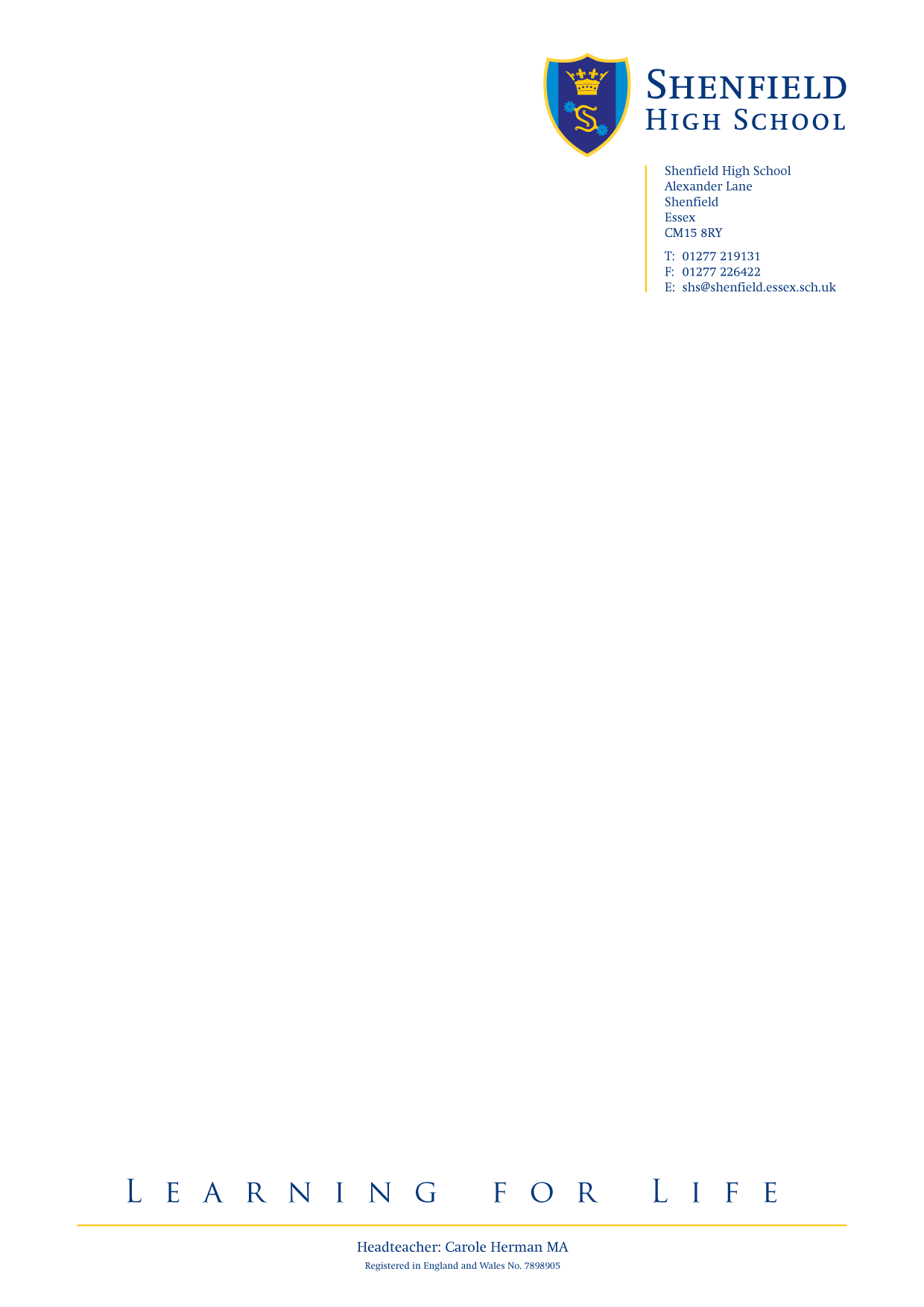 Student Attainment and Progress 2019 (DRAFT)En & MaEnglish (best)
9-5English (best)
9-4English (best)
9-7Lang
Avg GradeLitAvg GradeMaths 
9-5Maths 
9-4Maths 
9-7Maths
Avg Grade%9-5 in both En&Ma%9-4 in both En&MaNat 201962%78%17%TBCTBC50%72%20%TBC43.2%64.6%Results 201959%80%15%4.224.2644%69%12%4.2737%63%Results 202060%80%22%4.784.6646%71%12%4.3042%67%GroupNo of StudentsEnglish (best)
9-5English (best)
9-4English (best)
9-7Language
Avg GradeLiterature Avg GradeMaths 
9-5Maths 
9-4Maths 
9-7Maths
Avg Grade%9-5 in both En&Ma%9-4 in both En&MaAll144Results 201958%78%13%4.224.2644%69%12%4.2737%63%All153Results 202059%80%22%4.784.6646%71%12%4.3042%67%Boys77Results 201953%77%9%4.034.0942%73%12%4.3135%65%Boys77Results 202051%70%14%4.324.2143%68%16%4.2139%62%Girls67Results 201963%79%18%4.454.4646%66%12%4.2239%61%Girls76Results 202068%89%29%5.255.0850%74%9%4.3945%72%Pupil Premium28Results 201927%54%8%3.503.3835%54%15%3.8823%42%Pupil Premium24Results 202033%54%4%3.583.6025%50%8%3.1325%42%Non-Pupil Premium116Results 201964%83%14%4.384.4646%73%11%4.3640%68%Non-Pupil Premium129Results 202064%84%25%5.014.8250%74%13%4.5245%72%Pupil Premium GapResults 2019-37%-29%-7%-0.88-1.07-11%-19%4%-0.47-17%-25%Pupil Premium GapResults 2020-31%-30%-21%-1.42-1.22-25%-24%-5%-1.39-20%-30%LAC1Results 20190%0%0%3.002.000%0%0%2.000%0%LAC1Results 20200%100%0%4.003.000%0%0%2.000%0%High Ability54Results 201980%94%24%5.065.0774%96%26%5.5063%91%High Ability54Results 202081%94%37%5.675.6374%93%28%5.5270%91%Middle Ability73Results 201944%71%7%3.813.8625%55%3%3.5819%48%Middle Ability78Results 202055%79%14%4.654.1833%67%4%3.9229%63%Low Ability9Results 201911%22%0%2.672.330%11%0%2.110%0%Low Ability14Results 20200%21%0%2.002.670%7%0%1.360%0%Year 11% 9-7% 9-7% 9-7% 9-5% 9-5% 9-5% 9-4% 9-4% 9-4% 9-1% 9-1APSAPSAPSGCSE SubjectEntriesNat 2019 Exam 2019Result 2020Nat 2019 Exam 2019Result 2020Nat 2019 Exam 2019Result 2020Exam 2019Result 2020Exam 2018Exam 2019Result 2020Art (Fine and Textile Design)3322.7028.1327.2758.1068.7578.7975.0096.8896.97100.00100.005.665.695.82Biology5843.2017.3129.3180.8061.5475.8690.3076.9282.76100.00100.004.974.965.55Business Studies2517.9015.9116.0051.1056.8252.0065.4063.6472.00100.00100.004.244.824.88Chemistry5844.1013.4625.8679.0048.0870.6990.2073.0882.7696.15100.004.794.425.41Computer Science3021.4010.0020.0048.6070.0046.6762.3070.0060.00100.00100.003.444.904.40Drama GCSE1023.60N/A30.0059.60N/A90.0074.30N/A100.00N/A100.00N/AN/A6.00English Language14817.3010.4218.9553.0051.3955.5670.0074.3178.43100.0096.734.764.554.78English Literature14820.207.6419.5956.2047.2249.3273.3068.0671.6297.92100.004.574.264.66Film Studies1917.308.8215.7951.4052.9452.6367.4076.4778.95100.00100.00n/a4.714.89Geography6324.5013.3325.4052.4040.0047.6265.0051.6760.3296.6796.832.683.824.46History6224.5012.9622.5851.2037.0451.6163.3053.7062.9096.3098.394.183.804.53Maths14820.4011.8112.8450.0043.7547.9771.1069.4472.9799.31100.004.384.274.30Music1831.7053.8550.0063.2092.3188.8975.40100.00100.00100.00100.006.366.466.28Physics5843.9015.3831.0379.3046.1565.5290.9076.9277.59100.00100.004.864.605.21Physical Education4421.2020.4525.0056.8077.2770.4571.9088.6484.09100.00100.004.805.575.48Science - Grade 1897.509.787.7834.0035.8736.6755.3061.9658.8998.91100.003.984.084.11Science - Grade 2897.505.434.4434.0025.0033.3355.3046.7445.5698.91100.003.493.523.62Sociology5618.0020.7523.2149.2045.2844.6464.2049.0651.7998.11100.004.374.194.39Spanish3626.1044.4430.5654.5077.7863.8969.5077.7863.89100.00100.004.906.335.44Final ResultFinal ResultFinal ResultFinal ResultFinal ResultFinal ResultFinal ResultFinal ResultFinal ResultFinal ResultGCSE Subject987654321U/NArt (Fine & Textile)2341076133Biology3681314481158Business Studies1216355225Chemistry3571313781158Computer Science3344447130Drama GCSE1233110English Language27202531351711148English Literature471820243321156148Film Studies214353119Geography2688688105263History5458107697162Maths361017353716168148Music4534218Physics3510515783258Physical Education344101066144Science - Grade 1223917202411290Science - Grade 231620112418790Sociology1485741511156Spanish44310211236TOTALS39771211792282021851194131194Year 11D*-DD*-DD*-DD*-MD*-MD*-MD*-PD*-PD*-PAPSAPSAPSBTEC2018 Result2019 ResultFinal Result2018 Result2019 ResultFinal Result2018 Result2019 ResultFinal Result2018 Result2019 ResultFinal ResultBusiness BTEC41.1715.5621.2847.0548.8825.5494.182.2182.995.44.634.43Performing Arts BTECn/a54.5526.67n/a63.6466.67n/a90.9186.67n/a5.985.57Engineering BTEC2014.2933.332066.6748.712095.2497.433.15.325.32Health & Social Caren/a35.2952.38n/a58.8266.67n/a94.1190.48n/a5.256.33Final Result 2020Final Result 2020Final Result 2020Final Result 2020Final Result 2020Final Result 2020BTECD*DD1M1P1UXNBusiness BTEC0104310Performing Arts BTEC312000Engineering BTEC3101000Health & Social Care922000Total15239310GCE A Level 2018 SHS Result2019 Nat Result 2019
A Level (FULL A2 & SHS Only)2020
A Level (FULL A2 Only)Av Prior Attainment (GCSE)6.39n/a5.635.75No of Students132n/a127123No of Entries341n/a325328A*-A%17.0123.323.6931.40A*-B %49.8549.154.7766.77A*-C %82.474.282.7789.94A*-D%95.0190.393.2398.48A*-E %98.2497.498.77100.00APS/Student89.24n/a92.05105.85APS/Entry34.5533.0935.9739.70APS/Entry as a GradeC+C+B-B2016/172016/172016/172016/172017/182017/182017/182017/182018/192018/192018/192018/192019/202019/202019/202019/20Subject/Teaching SetEntriesScoreGradeAvg PAEntriesScoreGradeAvg PAEntriesScoreGradeAvg PAEntriesScoreGradeAvg PAA - Art (Fine Art)31.3125.4851.1346.0861.3426.5141.3624.81A - Biology100.8066.9080.6386.73150.7376.76120.9726.77A - Business Studies251.0345.91351.0336.34411.0736.02421.0935.56A - Chemistry40.3797.0840.6486.8840.6976.8470.9926.59A - Drama & Theatre Studies----61.0045.9381.2126.0751.2926.10A - Economics80.9266.56150.9956.77171.1526.15201.0726.23A - English Language240.9655.90300.8776.31161.0145.96161.2015.60A - English Literature160.9366.29140.9566.4990.9856.12151.0635.78A - Film Studies131.1725.75121.0855.8691.0656.0661.1924.89A - Geography51.1026.66130.8876.50101.0435.9991.1026.35A - History310.9656.23240.8486.81220.9366.36221.0146.30A - Law71.3115.96131.1526.04211.1025.84171.2525.48A - Mathematics170.9066.74220.6886.88210.8076.41240.8376.55A - Maths (Further)30.7187.0640.5697.1530.8176.5211.1629.00A - Media Studies291.1925.53401.0256.25351.1235.83381.1825.19A - Music30.9055.6340.7776.6141.0035.8170.9056.20A - Philosophy--------80.9246.4461.0135.49A - Physical Education71.0526.38160.8566.19100.9846.02161.0636.00A - Physics50.6686.46100.5186.6960.6286.3450.9246.80A - Psychology260.9746.33230.9356.82171.0926.71171.1226.64A - Sociology251.0645.79370.9966.52341.0945.84361.1535.47A - Spanish--------20.5685.9331.1136.35EPQ - Extended Project----200.8086.1071.1046.27121.1834.98A*-AA*-AA*-AA*-BA*-BA*-BA*-CA*-CA*-CA*-DA*-DA*-DA*-EA*-EA*-EAPSAPSA Level SubjectNo.
Students2019 Nat Result2019 SHS Result2020 Result2019 Nat Result2019 SHS Result2020 Result2019 Nat Result2019 SHS Result2020 Result2019 Nat Result2019 SHS Result2020 Result2019 Nat Result2019 SHS Result2020 Result2019 SHS Result 2020 ResultArt427.983.350.060.4100.0100.084.6100.0100.095.3100.0100.098.8100.0100.055.047.5Biology1224.313.333.344.733.375.067.053.383.385.780.0100.096.0100.0100.028.039.2Business Studies4214.919.523.844.268.357.174.292.790.591.597.6100.097.897.6100.038.137.9Chemistry729.00.014.351.950.057.171.850.0100.086.975.0100.096.0100.0100.027.538.6Economics 2029.835.330.058.488.280.081.2100.095.093.8100.0100.098.3100.0100.042.941.0English Language1611.618.837.543.050.087.579.387.5100.096.287.5100.099.4100.0100.035.043.8English Literature1525.322.226.753.844.453.380.477.886.795.4100.0100.099.3100.0100.034.438.0Further Maths154.10.0100.074.00.0100.087.0100.0100.094.7100.0100.098.2100.0100.030.060.0Film Studies610.711.116.744.355.666.780.2100.0100.095.7100.0100.099.0100.0100.037.838.3Geography924.210.033.353.360.088.979.690.0100.094.1100.0100.098.7100.0100.036.043.3History2223.423.827.354.238.163.680.876.286.494.7100.0100.098.9100.0100.034.338.2Law 1716.738.147.140.247.688.267.190.5100.086.195.2100.095.7100.0100.037.645.3Maths2441.419.120.859.223.833.375.652.466.788.981.083.397.0100.0100.028.131.3Media Studies3810.722.923.744.365.771.180.291.4100.095.7100.0100.099.0100.0100.038.640.0Music720.00.014.347.125.057.174.1100.071.491.2100.085.798.0100.0100.032.532.9Philosophy617.80.016.743.262.533.367.887.583.386.087.5100.096.3100.0100.033.833.3Physical Education1616.610.031.342.450.062.569.970.081.388.5100.0100.097.1100.0100.033.039.4Physics528.10.020.050.616.760.070.533.360.086.166.7100.065.383.3100.020.036.0Psychology1717.052.958.843.394.176.571.0100.0100.088.8100.0100.097.1100.0100.045.345.3Sociology3618.532.436.147.552.969.476.488.286.192.594.1100.097.897.1100.037.740.3Spanish335.40.066.764.20.066.784.90.0100.095.40.0100.099.1100.0100.010.043.3Theatre Studies518.437.580.051.487.580.081.6100.0100.095.5100.0100.099.3100.0100.045.052.02020 RESULT2020 RESULT2020 RESULT2020 RESULT2020 RESULT2020 RESULT2020 RESULTA LEVELA*A B CDEUArt112Biology4512Business Studies3714144Chemistry133Economics 151031English Language2482English Literature22452Further Maths1Film Studies132Geography1251History15853Law 3572Maths233844Media Studies271811Music13111Philosophy & Ethics1131Physical Education32533Physics122Psychology3734Sociology491265Spanish21Theatre Studies311BTEC Extended Diploma2018 SHS Result2019 Nat Result2019 SHS Result2020 ResultAv Prior Attainment4.95n/a4.404.41No of Students32n/a2838No of Entries96n/a84114Distinction (D*-D) %89.5838.385.7185.96Merit (D*-M) %10075100.0099.12Pass (D*-P) %10097.2100.00100.00APS/Student115n/a116.25118.29BTEC Extended Certificate2018 SHS Result2019 Nat Result2019 SHS Result2020 ResultAv Prior Attainment5.34n/a4.825.17No of Students24n/a3023No of Entries28n/a3328Distinction (D*-D) %42.8638.342.4253.57Merit (D*-M) %82.148196.9796.43Pass (D*-P) %10098100.00100.00APS/Student33.33n/a32.8343.04BTEC Foundation Diploma2018 SHS Result2019 Nat Result2019 SHS Result2020 ResultAv Prior Attainmentn/an/a4.434.92No of Studentsn/an/a22No of Entriesn/an/a33Distinction (D*-D) %n/a26.4100100Merit (D*-M) %n/a59.7100100Pass (D*-P) %n/a95.2100100APS/Studentn/an/a52.5642017/182017/182017/182017/182018/192018/192018/192018/192019/202019/202019/202019/20Subject/Teaching SetEntriesScoreGradeAvg PAEntriesScoreGradeAvg PAEntriesScoreGradeAvg PAExt Cert - Business120.8755.55160.9155.29110.9645.18Ext Cert - Health & Social Care60.8666.0361.0045.8451.3315.01Ext Cert - Sport100.6375.66110.8365.4271.0244.68Ext Cert - Sport & Exercise Science--------10.8564.22Ext Dip - Business331.0045.04241.0535.10421.0444.49Ext Dip - Health & Social Care271.0625.22301.1135.31271.1924.14Ext Dip - Performing Arts60.83-5.0790.8465.1731.0534.90Ext Dip - Sport & Exercise Science331.0725.10211.1514.85391.1124.38Sub Dip - Music (Performing)----51.0536.0640.3495.59D*-DD*-DD*-DD*-MD*-MD*-MD*-PD*-PD*-PBTECNo.
Students2019 Nat Result2019 SHS Result2020 Result2019 Nat Result2019 SHS Result2020 Result2019 Nat Result2019 SHS Result2020 ResultBusiness (Ext Dip)1538.283.377.874100.097.897.9100.0100.0Drama (Ext Dip)1n/a44.4100.0n/a100.0100.0n/a100.0100.0Health & Social Care (Ext Dip)94296.7100.079.9100.0100.097.9100.0100.0PE BTEC (Ext Dip)133190.586.872100.0100.097.2100.0100.0Business (XCert)1135.143.854.581.193.8100.098.1100.0100.0Health & Social Care (XCert)539.266.7100.082.2100.0100.098.4100.0100.0Music BTEC (XCert)4n/a100.00.0n/a100.075.0n/a100.0100.0Sport BTEC (XCert)741.827.357.181.8100.0100.097.8100.0100.0PE BTEC (XCert)1n/an/a0.0n/an/a100.0n/an/a100.0H&SC BTEC (F Dip)228.5100.0100.064.3100.0100.097100.0100.02020 RESULT2020 RESULT2020 RESULT2020 RESULT2020 RESULT2020 RESULT2020 RESULTBTECD*DMPUBusiness (Ext Dip) 171891045Drama (Ext Dip)120003Health & Social Care (Ext Dip)101700027PE BTEC (Ext Dip)171660039Business (XCert)4250011Health & Social Care (XCert)500005Music BTEC (XCert)003104Sport BTEC (XCert)133007PE (XCert) - Chloe R001001H&SC BTEC (F Dip)110002